Nazareth Lutheran ChurchWebsite      http://nazarethlutheranchurch.yolasite.com/We welcome all to join us every Sunday!Worship service @ 10:15 amMarcia Kisner, PastorEileen Lewis, Administrative AssistantJune 2021Nazareth Lutheran Church517 Vine StPO Box 227Cambridge IA 50046From the PastorMatthew 5:44   But I say to you, Love your enemies and pray for those who persecute you,I was a theatre major in college and continue to love and adore plays and musicals.  On Saturday mornings you could find me at age 12 dancing on the bridge in the old part of town.  I remember the first time I saw the musical South Pacific.  I grew up in a small town in Iowa and had little to no contact with anyone different than me – especially concerning race.  My first contact were Hispanics, who worked with my father and he would invite them over for dinner.  When I went to college I discovered all kinds of differences such as race, religion, politics,…ect.  I return to the musical South Pacific.  I used to listen to the music and was very thoughtful about the song ‘You’ve Got to be Carefully Taught.”You've got to be taught
To hate and fear, you've got to be taught from year to year
It's got to be drummed in your dear little ear
You've got to be carefully taught.
You've got to be taught
To be afraid of people
Whose eyes are oddly made
And people whose skin is a different shade
You've got to be carefully taught.In the past few weeks I’ve been reminded of the words of this song but the anger concerning mask wearing in our schools.  Parents have been sharing with me that they’ve been bullied if their children decided to continue to wear masks in school.  One of my friends child was threatened “if you don’t take off that mask I’m going to kill you.”  Why would anyone, especially a child threatened another child in this manner?  A teacher shared that the high school students were chasing each other grabbing masks off faces of other teenagers.  They have been carefully taught to be mean and to hate.For the past 23 years I have stood in the pulpit preaching the gospel of Jesus Christ which is to love the Lord your God and to love your neighbor as yourself.  This hatred makes me so sad and my prayers are filled with plee”s to God to help us reverse this teaching of hate and love those who may be different but still children of God.  I pray for hope and I have been a witness to some hope.  I was at the grocery story at the self checkout.  There was a woman beside me and she was telling one of the checkers her credit card wasn’t working.  She was embarrassed and ready to leave.  I heard a male voice speak up telling the woman “I’ll take care of it for you.”  They spoke for a few moments and I turned to look at a very tall African American man paying the bill for a small while woman.  I walked out of the store feeling the love and hope of Christ in our community.Ecclesiastes 3 To everything there is a season, and a time to every purpose under the heaven:2 A time to be born, and a time to die; a time to plant, and a time to pluck up that which is planted;3 A time to kill, and a time to heal; a time to break down, and a time to build up;4 A time to weep, and a time to laugh; a time to mourn, and a time to dance;5 A time to cast away stones, and a time to gather stones together; a time to embrace, and a time to refrain fromembracing; 6 A time to get, and a time to lose; a time to keep, and a time to cast away;7 A time to rend, and a time to sew; a time to keep silence, and a time to speak;8 A time to love, and a time to hate; a time of war, and a time of peace.I pray we will find time to be at peace and to love each other and to teach our children this lesson.  The lesson that Jesus loves us and we should love others, even those who are different then ourselves.  Peace be with you all.Peace, 					Pastor Marcia In Our Prayers This MonthAll the people of the world as COVID-19 threaten.All people with cancer, Polly Wilson, Ken Bauge, Allan Duhn, Pastor Melisa Bracht-Wagner, Nancy Reed, Paul Egeland, Vince Tomlinson, Tim Smith, Brandon Sorenson, Mike Peterson, Jean Olson, Tim Barker, Lori Ness, Shari Kisner, Liam Griggs, Neal Hovland, Mary Ann Apland, Scott, John, Janet & Roger Thorsen, And all Veterans, & active military especially Drayke & Dylan Eshelman, Jacob Morgan, Taylor Bartleson, Alex Kuberry, Jackson and Winter Ringgenberg.Fireman DaysCambridge’s Fireman Days is on for 2021!!Nazareth will be having their annual Silent Auction again this year. It is from 10:30 AM to 1:00 PM on Saturday June 12. There are fun objects to auction off. They include gift cards, Tickets to the Playhouse, bowling passes, Grocery Store gift cards, Iowa and Iowa State, Green Bay, and other Sports Memorabilia.  Also some other décor items and kids packages.	Hopefully everyone will stop by and place some bids!Parade Info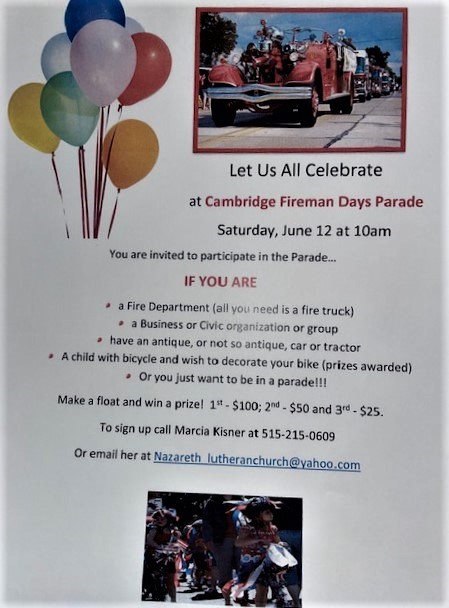 Income ReportThe church needs $5,604.17 monthly to meet budget and does so through your generous giving.June Birthdays1 Jordan Aust2 Doug Larkin2 John Egeland4 Richard Ness 6 Bill Hook8 Lilli Hasbrouck9 Ellen Olson26 Jason Hasbrouck28 Becca Hasbrouck31 Joan Weatherman1 Jordan Aust2 Doug Larkin2 John Egeland4 Richard Ness 6 Bill Hook8 Lilli Hasbrouck9 Ellen Olson26 Jason Hasbrouck28 Becca Hasbrouck31 Joan Weatherman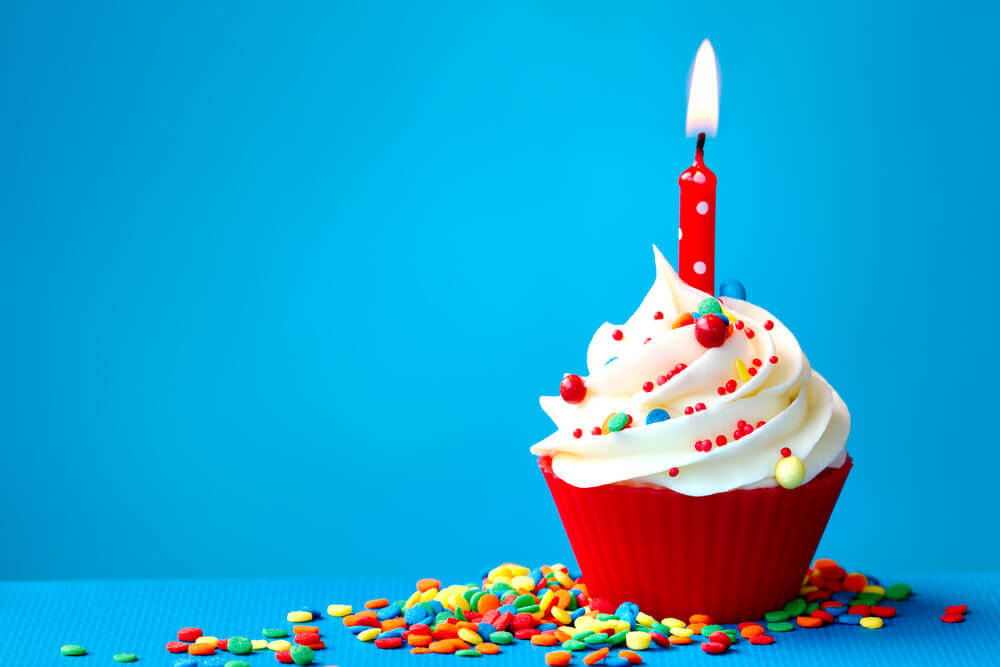 5 Garrett Carlson			6 Sara Olson10 Emily Larkin Luke		10 Olaf Espinosa13 Wade Grauerholz			13 Nathan Hovland15 Eileen Lewis			20 Sheila Duhn22 Holly Larkin			26 Mava Lewis26 Xavier Hovland-Smith		28 Eleanor LeiberPlease call Eileen at the church office, 515-383-4328 to let her know if you know of a birthday that is missing or incorrect.Nazareth Lutheran Church CouncilSunday, May 16, 2021Meeting was called to order at 11:15 by Council President Mark Lewis following worship.  Present for the meeting were Mark Lewis, Dave Lewis, John Egeland, Nathan Hovland, Vince Tomlinson, Pastor Marcia, Joyce Allen, and Church Administrator, Eileen Lewis. Minutes from the April 18 meeting were approved as read.Treasurer’s Report: General Fund’s opening balance was $10,930.39.  Offering deposits totaled $3,682.15, disbursements came to $4,799,21, leaving a balance of $9,813.22.  Capital Improvement stands at $48,738.44, Savings at $421.31, and SCRIP’s balance closed at $962.65, after adding $800, and disbursing $680 from its opening balance of $842.65. Pastor’s Report: In person visits continue – Pat, Jane, Arlys, Polly, as well as lots of prayers for people in the church and community.  Prayers continue for Alan, Tim, Polly, Mark, Eileen, Mike Lewis at graduation, Tia Hilgenberg; Janet, Ellen, and Sarah are traveling; Jen and Jerry, and Bob and Kathy; John at retirement; Janet turns 86; Jane took a fall.  Kevin is looking for work.  Prayers for children who received story book Bibles, brothers and sisters at the Methodist church.  VBS plans are being started, and though it was to be at Nazareth this year, their new pastor indicated she would like it to be held there instead.  They no longer have a sound system, so Pastor suggested an “old fashioned Bible school” with simple crafts, Bible verses, singing ‘round the piano, and having sack lunches.  She’s been working on the silent auction, though places like ICU, Iowa State, and most sports organizations aren’t able to do anything yet this year due to pandemic.  We will have worship in the park during Firemen’s Days, which will be the 2nd weekend in June.  She’ll also be working at Center Grove for the next month during strawberry picking time.Committee Reports: Property:  Derecho repairs are officially done!  But work still needs to be done at the parsonage basement, such as disposing of three water heaters.  But, this will have to wait till after the silent auction.Christian Ed: Nothing new to reportStewardship:  Nothing to reportMusic and Worship:  Mark Lewis has requested “Abide with Me” be sung during worshipOld Business:  Insurance has paid for the repair bill.  Now the funds just need to be transferred from the Capital Improvement Fund to pay Hedrick.    In follow up, Mark sent some Kringla to Megan Salois and Justin Surrency at Channel 13.  They were saluting a 90-year old lady who loved Kringla, but didn’t know where to get it.  A picture was posted on their Facebook page showing that it was received and a caption of “can’t wait to try it” but no mention of Nazareth.  Oh well, good try.       Also, the flickering lights problem seems to have fixed itself, so no electrician needed for now.New Business:  Nothing to reportThere being no further business, meeting was adjourned at  11:56  by President Mark Lewis and closed with the Lord’s Prayer.Respectfully submitted by Joyce Allen, Council SecretaryUpcoming Worship VolunteersActivities for the Month of JuneSunday	9:15 Adult Sunday SchoolMay 30:	10:15 AM WorshipMondayMay 31:	Memorial DayTuesdayJune 1:	6:00 PM Food PantrySunday	9:15 Adult Sunday SchoolJune 6:	10:15 AM WorshipTuesdayJune 8:	6:00 PM Food PantrySaturday	10:00 AM ParadeJune 12:	10:30 AM Silent AuctionSunday	June 13:	10:30 AM Worship in ParkTuesdayJune 15:	6:00 PM Food PantrySunday	9:15 Adult Sunday School	 June 20: 	10:15 AM WorshipTuesdayJune 22:	6:00 PM Food PantrySunday	9:15 Adult Sunday School	 June 27: 	10:15 AM WorshipTuesdayJune 29:	6:00 PM Food PantrySunday	9:15 Adult Sunday School	 July 4: 	10:15 AM WorshipCongregational DirectoryEileen is working on getting a new congregational directory out to everyone.  This will include address, phone numbers and email addresses so that we can get in touch with someone to let them know that we are thinking of them.  Please complete the following information for everyone in your household.  Then please get it to Eileen.  You can email it, put it in the postal mail or drop it off at church.  The email address is Nazareth_lutheranchurch@yahoo.com and the mailing address is P O Box 227, Cambridge IA, 50046.We will be using the email address to send out import news items to you. For Example: if church is cancelled, or we want to have a pot luck meal, or a prayer request.  If you want to you can opt out of emails like that. Also, please let me know if you would like the newsletter emailed to you or if you would prefer it to be mailed out to you.Below is an example of what I would like to put in the directory.  What do you think?Complete the info for each family member and Eileen will put them all together.  If we are going to include a picture please email it.  If you give me a copy and need it back, let me know.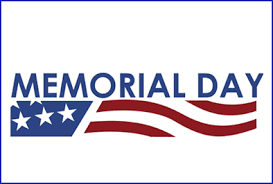 REMEMBER TO HONOR OUR HEROES LIVING AND DEADApril Offering  Attendance 4/1 Holy Thursday no offering 114/2 Good Friday no offering 104/4 Easter $         2,275.00 344/11 $            232.00 164/18 $            790.00 244/25 $            190.00 20 $           3,487.00 May Offering  Attendance 5/2 $         2,413.00 155/9 $            684.00 165/16 $            240.00 175/23 $            855.00 155/30 $         4,192.00 JuneGreeters/UshersLectorAlter Guild6/6MikeJohnJessica6/13NathanJoyceJane6/20RayMarkJohn6/27SteveMikeJoyceJulyGreeters/UshersLectorAlter Guild7/4VinceNathanKevin7/11DaveDaveLisa7/18DougDougMark7/25JohnVinceMikeAugustGreeters/UshersLectorAlter Guild8/1KevinWendyNathan8/8MarkEileenSteve8/15MikeEllenVince8/22NathanJohnWendy8/29RayJoyceDaleNameAddressCity StatePhone NumbersKids namesBirthdateEmail address